WATERBEACH   PARISH   COUNCILNotice of MeetingNotice is hereby given that a meeting of the Parish Council will be held at the Old Pavilion, Recreation Ground, Waterbeach on Tuesday 5 February 2019 at 7.30 pm and I summons you to attend for the purposes of considering and resolving the business to be transacted at the meeting as set out below. The meeting is open to the public (including the press). 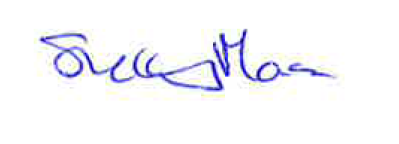 Shelley MasonClerk and Proper Officer31 January 2019PARISH COUNCILAGENDATHOSE PRESENT / APOLOGIES FOR ABSENCE18/188OPEN FORUMOpen Forum of a maximum of fifteen minutes duration for members of the public to address Councillors. A member of the public may speak for up to 3 minutes to make representations, answer questions and give evidence at a meeting in respect of the business on the agenda (Standing orders 3e, 3f, and 3g). Anyone wishing to speak needs to be present at the beginning of the meeting.  This is not a forum in which to raise complaints about the Parish Council or its staff, which should in the first instance be directed privately to the Parish Clerk so that they can be independently investigated in accordance with the Council’s complaints procedure.18/189MEMBERS’ INTERESTSTo receive declarations from Members as to disclosable pecuniary and other interests and the nature of those interests in relation to any agenda item. Those councillors declaring a pecuniary interest should leave the room at the appropriate agenda item and only return once the vote on that item has been made.18/190PLANNING APPLICATIONTo comment on the following application:S/4848/18/FL: Demolition of existing office building and erection of a new building comprising 446sqm of B1 floorspace with associated infrastructure including parkingLocation: Denny Lodge, Ely Road, Chittering, Waterbeach CB25 9PH18/191WATERBEACH TODDLER PLAYGROUPTo agree to a request from the WTP Committee meeting to hold a Mother’s Day cake and flower stall again on the village green on Saturday 30th March.     18/1922019-2020 BUDGETa) To note the correction of a transcription error in the paper discussed as agenda item 18/186a which makes the expenditure figure £242, 024 (increase of £5,000 as the figure for Contingencies had been omitted from the total). b) to agree the addition of a line entry for the Community warden scheme with a budgeted expenditure figure of £1,300 to meet the commitment of Council resolution 17/53 whereby the Council agreed to fund up to £1,300 per year to cover any shortfall in grant income for this purpose.18/193 MONTHLY PAYMENTS AND BANK RECONCILIATION STATEMENTa. To approve the payment of accounts for the past month outlined in the schedule – see link. This is also available on the Parish Council website. The file of related invoices is available for Councillors to inspect on the day of the meeting during working hours and at the start of the meeting.b. To note the Bank reconciliation for end December 2018.18/194PROPOSED BANK TRANSFER OF S106 CONTRIBUTIONSTo receive the note from the Clerk and agree to transfer S106 receipts totalling £597,176.83 to the WPC Public Sector Deposit Fund account held with CCLA. Paper attached.   18/195GRANT FUNDINGTo agree to provide grant funding of £500 to A Day at the Beach (link to application)18/196BIKEABILITY TRAINING IN 2019/20To agree conditional funding of up to £800 (representing £10 per pupil and 25% of the overall cost) towards the cost of Bikeability training for up to 80 pupils at Waterbeach Community Primary school.  The funding to be provided only if CCC do not receive sufficient central Government grant to cover the cost of contracting professional trainers (Outspoken, a well-respected Cambridge-based company).  Link to original CCC letter.18/197CAPITAL EXPENDITURETo agree the following:a. to replace the CCTV recorder in the Tillage Hall with a model enabling motion detecting recording, and one camera at a cost of £1,500b. to purchase a replacement mower at a cost of up to £94218/198SLCC MEMBERSHIPTo agree the renewal of membership of SLCC at a cost of £196. 18/199MAJOR DEVELOPMENTS (IF ANY) – STANDING ITEMa. Supplementary Planning Document b. Energy from Waste Plant S3372/17/CW c. RLW Outline Planning permission for land East of the Barracks S/2075/18/OL d. Urban and Civic S/0559/17/OL.e. S/0791/18//FL Relocated Railway Station 18/200HEALTH AND SAFETYTo report on any other H&S issues (if any) 18/201COMMITTEES AND WORKING PARTIESTo receive reports (if any) from any Committees or Working Parties that have met since the last Parish Council meeting and which are not listed elsewhere on the agenda: Planning, Highways, Finance, Employment Panel, Recreation User Group, Neighbourhood Plan, Cemetery, Communications, Emergency Planning.18/202OFFICER & COUNCILLOR REPORTSTo receive reports (if any) from the County Councillor, District Councillors, Clerk, Library Officer, Tree Officer and the Chair of the Parish Council.18/20318/204EXCLUSION OF PUBLICTo exclude the public from the meeting because of the confidential nature of the business to be discussed. It is hereby resolved in accordance with section 1 (2) of the Public Bodies (Admission to Meeting) Act 1960 that as publicity would be prejudicial to the public interest by reason of the confidential nature of the business to be transacted at the next agenda item(s) the Chairman asks that in the public interest the public and press are temporarily excluded from this meeting and are herewith instructed to withdraw.MEMBERS’ INTERESTSTo receive declarations from Members as to disclosable pecuniary and other interests and the nature of those interests in relation to any confidential agenda item. Those councillors declaring an interest should leave the room at the appropriate agenda item and only return once the vote on that item has been made.18/205CONFIDENTIAL MINUTESTo agree the Confidential minutes from the meeting on 8 January 2019. 18/206CONFIDENTIAL MATTERS a. To discuss commercially sensitive issues